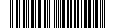 В целях приведения нормативного правового акта в соответствие с действующим законодательством ПОСТАНОВЛЯЮ:1. Внести в постановление Администрации ЗАТО Северск от 10.06.2019 № 1148        «Об утверждении Порядка финансирования искусственного осеменения коров в личных подсобных хозяйствах, крестьянских (фермерских) хозяйствах и у индивидуальных предпринимателей, являющихся сельскохозяйственными товаропроизводителями» следующие изменения:1) преамбулу постановления изложить в следующей редакции: «В соответствии с Законами Томской области от 29.12.2005 № 248-ОЗ «О наделении органов местного самоуправления отдельными государственными полномочиями
по государственной поддержке сельскохозяйственного производства», от 13.04.2006
№ 75-ОЗ «О государственной поддержке сельскохозяйственного производства в Томской области», постановлением Администрации Томской области от 29.12.2017 № 482а
«Об утверждении Порядка расходования местными бюджетами субвенций
на осуществление отдельных государственных полномочий по государственной поддержке сельскохозяйственного производства», Постановляю:»2) в Порядке финансирования искусственного осеменения коров в личных подсобных хозяйствах, крестьянских (фермерских) хозяйствах и у индивидуальных предпринимателей, являющихся сельскохозяйственными товаропроизводителями, утвержденном указанным постановлением:а) абзац четвёртый подпункта 1 пункта 7 изложить в следующей редакции:«Крестьянское (фермерское) хозяйство, индивидуальный предприниматель дополнительно представляют заверенную получателем субсидии копию свидетельства
о государственной регистрации индивидуального предпринимателя, выданного до 01.01.2017 или листа записи Единого государственного реестра индивидуальных предпринимателей.»;б) пункт 8 изложить в следующей редакции:«8. Оплату контракта УВГТ Администрации ЗАТО Северск осуществляет по факту оказанных услуг на основании акта оказанных услуг в течение 15 рабочих дней со дня предоставления в УВГТ Администрации ЗАТО Северск. К акту оказанных услуг исполнитель прилагает выписку из журнала по искусственному осеменению коров и телок»;в) в наименовании раздела III и в пункте 9 слово «, целей» исключить.2. Опубликовать постановление в средстве массовой информации «Официальный бюллетень муниципальных правовых актов ЗАТО Северск» и разместить на официальном сайте Администрации ЗАТО Северск в информационно-телекоммуникационной сети «Интернет» (https://зато-северск.рф).Мэр ЗАТО Северск                                                                                                      Н.В.ДиденкоПервый заместитель 
Мэра ЗАТО Северск__________________В.В.Бабенышев«______»______________2022 г.Заместитель Мэра ЗАТО Северскпо экономике и финансам__________________Л.В.Смольникова«______»______________2022 г.Заместитель Мэра ЗАТО Северск –  Управляющий делами Администрации__________________В.В.Коваленко «______»______________2022 г.Заместитель Управляющегоделами Администрации__________________В.В.Бобров «______» ______________2022 г.Начальник Финансового управления__________________Л.И.Овчаренко«______»______________2022 г.Начальник Управленияпо внегородским территориям__________________Н.Н.Пивоваров«______»______________2022 г.Председатель Правового комитета_________________Т.И.Солдатова«_____»_______________ 2022 г.Председатель Комитета внутреннего муниципального финансовогоконтроля и контроля в сфере закупок_________________В.А.Любивый«______»______________2022 г.Начальник Общего отдела__________________М.Е.Жирнова«______»_______________2022 г.Сандакова Светлана Михайловна8(3823)78 52 55О внесении изменений в постановление Администрации ЗАТО Северск           от 10.06.2019 № 1148